ПРОЕКТ                  ҠАРАР                                                                                                                      РЕШЕНИЕ        «__»___________2019 й.				№__                          «___»_____________2019г.Об утверждении  порядка формирования, ведения, обязательного опубликования перечня муниципального имущества сельского поселения Кызыльский  сельсовет  муниципального района Альшеевский район  Республики Башкортостан в целях предоставления во владение и (или) пользование на долгосрочной основе субъектам малого и среднего предпринимательства и организациям, образующим инфраструктуру поддержки субъектов малого и среднего предпринимательства (в новой редакции) В целях реализации Федерального закона от 24 июля 2007 года №209 - ФЗ "О развитии малого и среднего предпринимательства в Российской Федерации", во исполнение  постановления Правительства Республики Башкортостан №437 от 9 декабря 2008 года «О порядке формирования, ведения, обязательного опубликования перечня муниципального имущества Республики Башкортостан в целях предоставления во владение и (или) пользование на долгосрочной основе субъектам малого и среднего предпринимательства и организациям, образующим инфраструктуру поддержки субъектов малого и среднего предпринимательства», Совет сельского поселения Кызыльский   сельсовет  муниципального района Альшеевский район  Республики Башкортостан  р е ш и л:1. Утвердить Порядок формирования, ведения, обязательного опубликования перечня муниципального имущества сельского поселения Кызыльский   сельсовет  муниципального района Альшеевский район  Республики Башкортостан в целях предоставления во владение и (или) в пользование на долгосрочной основе субъектам малого и среднего предпринимательства и организациям, образующим инфраструктуру поддержки субъектов малого и среднего предпринимательства, в новой редакции, согласно приложению № 1.2. Признать утратившим силу решение Совета сельского поселения Кызыльский   сельсовет  решения Совета №144 от 27 июля 2018 года.3. Контроль за исполнением данного решения возложить на постоянную комиссию по бюджету, налогам и вопросам муниципальной собственности Совета сельского поселения Кызыльский   сельсовет муниципального района Альшеевский  район Республики Башкортостан (председатель Мавлиханов М.Х.)  Глава сельского поселения   				              М.Х. МавлихановПриложение № 1к решению  Совета сельского поселения Кызыльский  сельсовет  муниципального района Альшеевский район  Республики Башкортостан                                                                        от _______ 2019 года  № ____Порядок формирования, ведения, обязательного опубликования перечня муниципального имущества сельского поселения Кызыльский  сельсовет  муниципального района Альшеевский район  Республики Башкортостан в целях предоставления во владение и (или) пользование на долгосрочной основе субъектам малого и среднего предпринимательства и организациям, образующим инфраструктуру поддержки субъектов малого и среднего предпринимательства (в новой редакции)1. Настоящий Порядок определяет правила формирования, ведения, обязательного опубликования перечня муниципального  имущества сельского поселения Кызыльский  сельсовет  муниципального района Альшеевский район  Республики Башкортостан, свободного от прав третьих лиц (за исключением права хозяйственного ведения, права оперативного управления, а также имущественных прав субъектов малого и среднего предпринимательства), которое может быть использовано только в целях предоставления во владение и (или) в пользование на долгосрочной основе (в том числе по льготным ставкам арендной платы) субъектам малого и среднего предпринимательства и организациям, образующим инфраструктуру поддержки субъектов малого и среднего предпринимательства (далее - перечень).2. В перечень вносятся сведения о муниципальном имуществе сельского поселения Кызыльский  сельсовет  муниципального района Альшеевский район  Республики Башкортостан, включая сведения о земельных участках, (за исключением земельных участков, предназначенных для ведения личного подсобного хозяйства, огородничества, садоводства, индивидуального жилищного строительства), зданиях, строениях, сооружениях, нежилых помещениях, оборудовании, машинах, механизмах, установках, транспортных средствах, инвентаре, инструментах.В указанные перечни не включаются земельные участки, предусмотренные подпунктами 1 - 10, 13 - 15, 18 и 19 пункта 8 статьи 39.11 Земельного кодекса Российской Федерации, за исключением земельных участков, предоставленных в аренду субъектам малого и среднего предпринимательства.Указанное имущество должно использоваться по целевому назначению3. Формирование и ведение перечня осуществляются Администрацией сельского поселения Кызыльский  сельсовет  муниципального района Альшеевский район  Республики Башкортостан на основе ежегодно представляемых до 1 ноября текущего года предложений на очередной год по включению в перечень муниципального имущества сельского поселения   Кызыльский  сельсовет  муниципального района Альшеевский район  Республики Башкортостан.Представляемые сведения должны содержать в себе следующую информацию об указанном в пункте 2 настоящего Порядка муниципальном  имуществе сельского поселения Кызыльский  сельсовет  муниципального района Альшеевский район  Республики Башкортостан:наименование объекта муниципального имущества  сельского поселения Кызыльский  сельсовет  муниципального района Альшеевский район  Республики Башкортостан;местонахождение;общая характеристика;наличие правообладателей и их количество;срок действия договора при его наличии.4. Администрация сельского поселения Кызыльский  сельсовет  муниципального района Альшеевский район (далее Администрация)  Республики Башкортостан в течение 1 месяца рассматривает представленные предложения.По результатам рассмотрения предложений, указанных в пункте 3 постановления, Администрация принимается одно из следующих решений:- о подготовке проекта нормативного правового акта совета сельского поселения  о включении сведений об имуществе, в отношении которого поступило предложение, в перечень;- о подготовке проекта нормативного правового акта совета сельского поселения об исключении  сведений об имуществе, в отношении которого поступило предложение, из перечня;- об отказе в учете предложений.В течение 30 дней после   рассмотрения предложения Администрации о внесении изменений в перечень Совет сельского поселения принимает решение о внесении изменений в перечень.5. Сведения из муниципального имущества могут быть исключены  из перечня, если:- в отношении имущества в установленном законодательством порядке принято решение о его использовании для муниципальных нужд либо для иных целей;- право собственности  сельского поселения на имущество в перечне прекращено по решению суда или в ином установленном законом порядке. 6. В течение 15 дней после утверждения перечень подлежит обязательному официальному опубликованию  в сети общего доступа «Интернет» на официальном сайте сельского поселения Кызыльский   сельсовет  муниципального района Альшеевский район  Республики Башкортостан: http://kizil.spalshey.ru/; 7. Запрещается продажа муниципального имущества, включенного в перечень, за исключением возмездного отчуждения такого имущества в собственность субъектов малого и среднего предпринимательства в соответствии с Федеральным законом от 22 июля 2008 года № 159-ФЗ "Об особенностях отчуждения недвижимого имущества, находящегося в государственной или в муниципальной собственности и арендуемого субъектами малого и среднего предпринимательства, и о внесении изменений в отдельные законодательные акты Российской Федерации" и в случаях, указанных в подпунктах 6, 8 и 9 пункта 2 статьи 39.3 Земельного кодекса Российской Федерации. В отношении указанного имущества запрещаются также переуступка прав пользования им, передача прав пользования им в залог и внесение прав пользования таким имуществом в уставный капитал любых других субъектов хозяйственной деятельности, передача третьим лицам прав и обязанностей по договорам аренды такого имущества (перенаем), передача в субаренду, за исключением предоставления такого имущества в субаренду субъектам малого и среднего предпринимательства организациями, образующими инфраструктуру поддержки субъектов малого и среднего предпринимательства, и в случае, если в субаренду предоставляется имущество, предусмотренное пунктом 14 части 1 статьи 17.1 Федерального закона от 26 июля 2006 года № 135-ФЗ "О защите конкуренции".8. Администрация сельского поселения Кызыльский   сельсовет  вправе обратиться в суд с требованием о прекращении прав владения и (или) пользования субъектами малого и среднего предпринимательства или организациями, образующими инфраструктуру поддержки субъектов малого и среднего предпринимательства, предоставленным таким субъектам и организациям государственным имуществом при его использовании не по целевому назначению и (или) с нарушением запретов, установленных пунктом 7 постановления.9. Срок, на который заключаются договоры в отношении имущества, включенного в перечни должен составлять не менее чем пять лет. Срок договора может быть уменьшен на основании поданного до заключения такого договора заявления лица, приобретающего права владения и (или) пользования. Максимальный срок предоставления бизнес-инкубаторами муниципального или муниципального имущества в аренду (субаренду) субъектам малого и среднего предпринимательства не должен превышать три года.10. Сведения об утвержденных перечнях муниципального имущества, указанных пункте 1 постановления, а также об изменениях, внесенных в такие перечни, подлежат представлению в корпорацию развития малого и среднего предпринимательства в целях проведения мониторинга в соответствии с частью 5 статьи 16 Федерального закона от 24.07.2007 № 209-ФЗ "О развитии малого и среднего предпринимательства в Российской Федерации". 11. Муниципальное имущество, закрепленное на праве хозяйственного ведения или оперативного управления за муниципальным унитарным предприятием, на праве оперативного управления за муниципальным учреждением, по предложению указанных предприятия или учреждения и с согласия органа местного самоуправления, уполномоченного на согласование сделки с соответствующим имуществом, может быть включено в перечень, указанный в пункте 1 постановления, в порядке, установленном настоящим постановлением, в целях предоставления такого имущества во владение и (или) в пользование субъектам малого и среднего предпринимательства и организациям, образующим инфраструктуру поддержки субъектов малого и среднего предпринимательства.12. Администрация сельского поселения  Кызыльский  сельсовет  муниципального района Альшеевский район  Республики Башкортостан совместно с Государственным комитетом Республики Башкортостан по предпринимательству и туризму обеспечивает оказание методической помощи субъектам малого и среднего предпринимательства и организациям, образующим инфраструктуру поддержки субъектов малого и среднего предпринимательства, в решении вопросов передачи им во владение и (или) в пользование муниципального имущества сельского поселения  Кызыльский  сельсовет  муниципального района Альшеевский район  Республики Башкортостан, указанного в пункте 2 настоящего Порядка.Глава сельского поселения                                                     М.Х. МавлихановБАШҠОРТОСТАН РЕСПУБЛИКАҺЫӘЛШӘЙ РАЙОНЫМУНИЦИПАЛЬ РАЙОНЫНЫҢҠЫҘЫЛ АУЫЛ СОВЕТЫАУЫЛ БИЛӘМӘҺЕ СОВЕТЫ(БАШҠОРТОСТАН РЕСПУБЛИКАҺЫӘЛШӘЙ РАЙОНЫКЫЗЫЛ АУЫЛ СОВЕТЫ)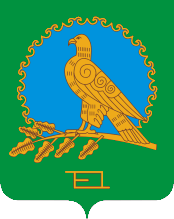 РЕСПУБЛИКА БАШКОРТОСТАНСОВЕТ СЕЛЬСКОГО ПОСЕЛЕНИЯКЫЗЫЛЬСКИЙ СЕЛЬСОВЕТМУНИЦИПАЛЬНОГО РАЙОНААЛЬШЕЕВСКИЙ РАЙОН(КЫЗЫЛЬСКИЙ СЕЛЬСОВЕТАЛЬШЕЕВСКОГО  РАЙОНАРЕСПУБЛИКИ БАШКОРТОСТАН)